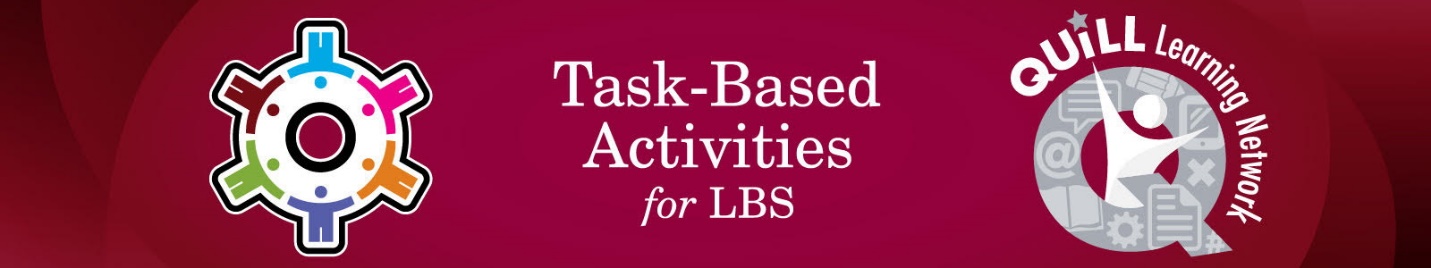 Transition Task: Prepared for the Project, Teaching to Fish (Build Tasks) Integrating OALCF Task Development within Ontario’s Literacy Programs (2014)Task Title: Applying for a Job OnlineOALCF Cover Sheet – Practitioner CopyLearner Name:Date Started (m/d/yyyy):Date Completed (m/d/yyyy):Successful Completion:  Yes  	No  Task Description: Understand how to find job opportunities online, type of information required, and format of informationCompetency: A: Find and Use Information, B: Communicate Ideas and Information, D: Use Digital TechnologyTask Groups: A1: Read continuous text, A2: Interpret documents, B3: Complete and create documents, D2: Use digital technologyLevel Indicators:A1.1:		Read brief texts to locate specific detailsA1.2:		Read texts to locate and connect ideas and informationA2.2:		Interpret simple documents to locate and connect informationB3.2a:	Use layout to determine where to make entries in simple documentsD.2: 		Perform well-defined, multi-step digital tasksPerformance Descriptors: See chart on last pageMaterials Required:Pen and paper (optional)Computer with Internet accessLearner Information:When applying for a job online, companies have different terminology and requirements. One requirement may include creating a user account, another may be that a company will not accept attachments and you will have to type in your resume. Read the document Applying Online.Applying OnlineMany companies now post open positions online. You can search out the position you want as well as the location. Once you determine the position and location you will select the job and it will give a description of the duties and skills you will require. If you are satisfied this is what you want to do there will be a button that usually says Apply Now for you to continue. To begin your search of companies online you may do a couple of things.Search out the company using only the name of the company, if you select only the company name you will have to search the company website for career or employment opportunities: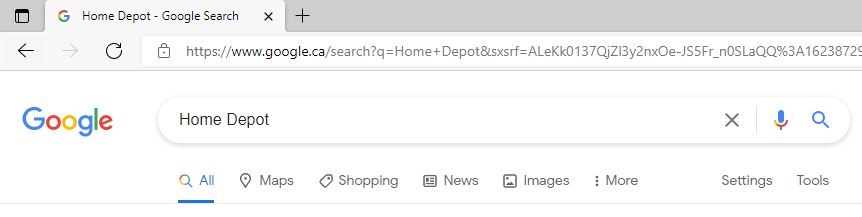 Or you can add the word jobs or careers to limit your search; this will take you directly to the career or employment opportunities page: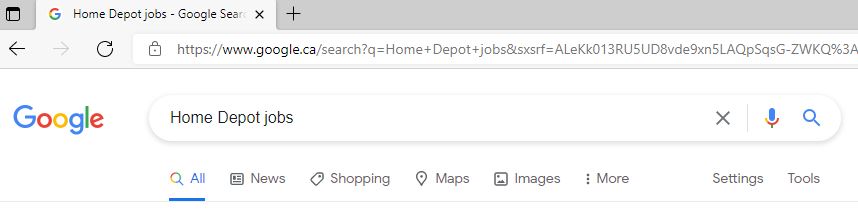 Select the link for jobs or careers for that company. Since you narrowed your search to only websites related to jobs for Home Depot they have come to the top of the search. As you can see there are several choices for Home Depot jobs. Select the one you think is appropriate: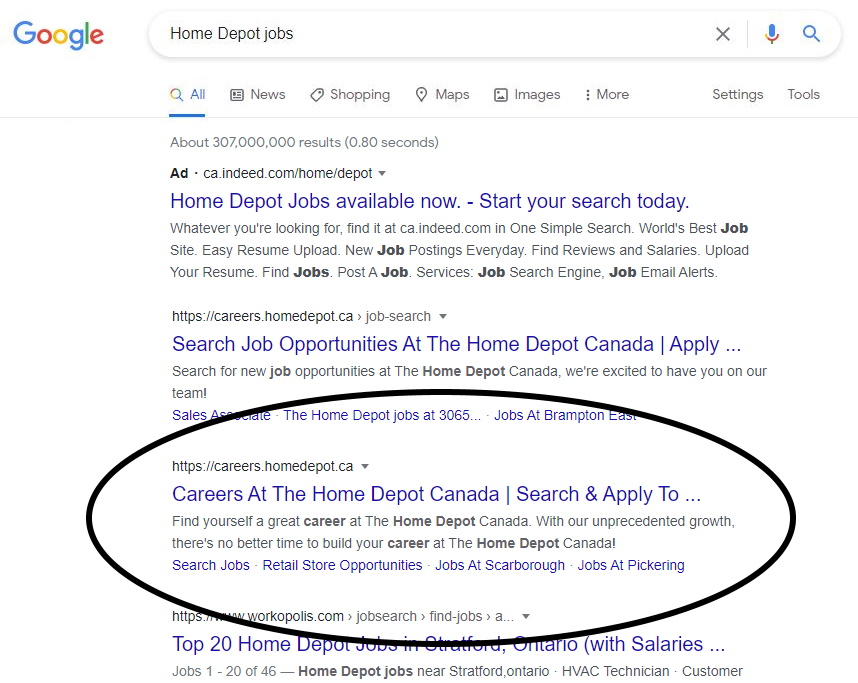 Once you select search jobs, many positions may pop up. In many cases when you choose a position, a job description will open. The next window to open will ask you to create a user account. Most employers ask you to create a user so that you can customize your job searching tools for the site. In some cases, employers may email you job opportunities that are suited to you in the future based on the information in your user account. Let's walk through the process of applying online. Create a User AccountUser ProfileThis profile will present information to a company in a set format. This format has the information organized in such a way that it is easy to review for appropriate candidates for the job.Edit Your ProfileContact NameAddressPhone NumberEmailName your CV/ResumeWork ExperiencePosition/Job TitleOrganization NameResponsibilitiesSkillsStart YearEnd YearMost RecentEducationUniversity or Educational InstitutionSubject or area of studyQualificationGrad YearMost RecentAttaching a Resume or Cover LetterYou can attach a file, but it must have an acceptable extension. An extension is the identification letters at the end of the document name. For example: jobsearch.docx, the .docx is the extension. Each company will indicate which type of file it will accept, usually by indicating the acceptable extensions.Enter your informationIn some cases, employers will not accept attachments and will require you to enter the information into a set format. This will require you typing in everything from your cover letter to your resume.Work Sheet:Complete the following tasks.Task 1: How would you limit your search to job opportunities only?Answer:Task 2: Why do companies ask you to create a user account?Answer:Task 3: If a company will not accept attachments, what might they expect you to do?Answer:Task 4: List the main categories of information that a company will ask for when creating your User Profile. Answer:Task 5: Enter this information into a chart like the below, starting with the most recent job:GE Canada, machine operator, met deadlines, operated various production equipment, June 1999, January 2010Quaker Oats, custodian, responsible for maintaining Good Housekeeping practices, March 1995, November 1998Sears, sales, responsible for cash transactions, customer service, part time, June 1994, March 1995Answer:Task 6: Use the internet to locate the job opportunities for Walmart and Home Depot. List two jobs you would be interested in.Answer:AnswersTask 1 Answer: Use the key words jobs, employment, or careers along with the company name.Task 2 Answer: So that you can customize your job searching tools, or the company can email you with jobs that are suited to you.Task 3 Answer: You will have to type it in.Task 4 Answer: Edit your profile, Work experience, EducationTask 5 Answer:Task 6 Answer: These answers will vary, but may include Sales Associate, Manager, and Night crews.Performance DescriptorsThis task: Was successfully completed        Needs to be tried again  Learner Comments:Instructor (print):					Learner Name:Goal Path:EmploymentApprenticeshipSecondary SchoolPost SecondaryIndependenceUser Name:Job SeekerPassword:Unique numbers and lettersRe-enter password:Unique numbers and lettersSelect a security question:What was the first school you attendedAnswer to your security question:Grade school - use the nameJob TitleCompanySkillsStart DateEnd DateJob TitleCompanySkillsStart DateEnd DateMachine OperatorGE CanadaMet deadlines, operated various production equipmentJune 1999January 2010CustodianQuaker OatsResponsible for maintaining Good Housekeeping practicesMarch 1995November 1998SalesSearsResponsible for cash transactions, Customer ServiceJune 1994March 1995LevelsPerformance DescriptorsNeeds WorkCompletes task with support from practitionerCompletes task independentlyA1.1Reads short texts to locate a single piece of informationA1.1Decodes words and makes meaning of sentences in a single textA1.1Follows the sequence of events in straight forward chronological textsA1.1Follows simple, straightforward instructional textsA1.2Scans text to locate informationA1.2Locates multiple pieces of information in simple textsA1.2Makes low-level inferencesA2.2Performs limited searches using one or two search criteriaA2.2Extracts information from tables and formsLevelsPerformance DescriptorsNeeds WorkCompletes task with support from practitionerCompletes task independentlyA2.2Locates information in simple graphs and mapsA2.2Uses layout to locate informationA2.2Makes connections between parts of documentsA2.2Makes low-level inferencesA2.2Begins to identify sources and evaluate informationB3.2aUses layout to determine where to make entriesB3.2aBegins to make some inferences to decide what information is needed, where and how to enter the informationB3.2aMakes entries using a limited range of vocabularyB3.2aFollows instructions on documentsD.2Selects and follows appropriate steps to complete tasksLevelsPerformance DescriptorsNeeds WorkCompletes task with support from practitionerCompletes task independentlyD.2Locates and recognizes functions and commandsD.2Makes low-level inferences to interpret icons and textD.2Begins to identify sources and evaluate informationD.2Performs simple searches using keywords (e.g., internet, software help menu)